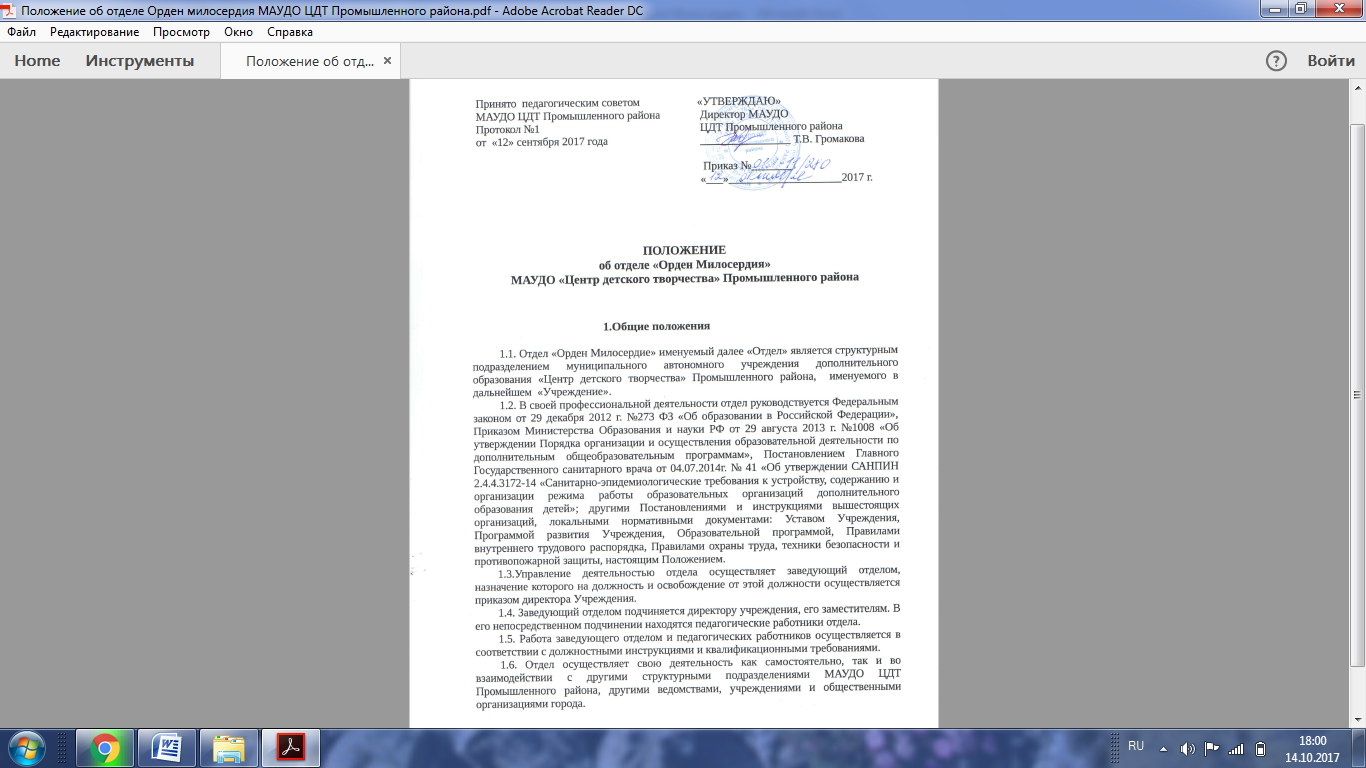       1.7. Деятельность отдела осуществляется в соответствии с планами (текущими, перспективными) работы отдела, МАУДО ЦДТ Промышленного района.        1.8. Местонахождение Отдела:Юридический адрес: 460004, город Оренбург, улица Магнитогорская, дом 80.       1.9. Воспитание  и обучение в Отделе ведется на государственном русском языке.   1.10. Отдел оказывает образовательные, досуговые, информационные и другие виды услуг в соответствии с интересами и потребностями социальных заказчиков: личности, семьи, города, региона, общества, государства, направленными на развитие стремления личности к познанию, творчеству, приобщению к культурным ценностям, адаптации к изменяющимся социально-экономическим условиям, формированию у нее норм, правил, ценностей современной жизни.Миссия,  цель и задачи Отдела2.1. Миссия Отдела - создание среды, способствующей формированию личности обучающихся, в том числе детей с ограниченными возможностями, способной интегрироваться в современное общество, имеющей систему убеждений, взглядов, ценностей,   видящей   перспективу  непрерывного  в   течение   всей   жизни   образования, профессионального самоопределения, способной к самопознанию, самоорганизации, самосовершенствованию, самореализации, самоизменению себя в мире и мира в себе.2.2. Цель отдела: Развитие творческого потенциала обучающихся, в том числе детей с ограниченными возможностями здоровья.2.3. Задачами Отдела являются:организация общения и сотворчества здоровых и особых детей; формирование у детей интерес к творческому общению ;воспитывать у детей интерес к  игровой деятельности; продолжать работу по разработке и осуществлению дифференцированных форм педагогической реабилитации во внеурочное время (развитие творческих и трудовых интересов детей с учетом их возможностей)создание условий для  введения новых и развития уже существующих видов деятельности, в том числе и через введение платных дополнительных образовательных услуг;совершенствование профессионального мастерства педагогических кадров, развитие мотивации личности  к познанию и творчеству;реализация дополнительных услуг  в интересах  общества,  личности, государства;развитие индивидуальных способностей каждого ребенка, его самореализация и профессиональное определение в различных направлениях.Функции отдела3.1. Отдел реализует образовательную деятельность с детьми от 7 до 18 лет по дополнительным общеобразовательным программам следующих направленностей:-социально-педагогическая;художественная.При спросе потребителей (детей, их родителей или других законных представителей) возможна реализация других направлений в соответствии с нормативно-правовыми документами.3.2. Отдел создает необходимые условия детям для успешного освоения общеобразовательных программ путем целенаправленной  организации  учебного  процесса, выбора оптимальных  форм, методов, средств обучения.Запрещается применение антигуманных, опасных для жизни и здоровья детей и молодежи методов обучения.      3.3. Отдел проводит работу по личностно-ценностному, нравственному и профессиональному определению детей.3.4. Отдел ведет методическую работу, направленную на совершенствование образовательного процесса, дополнительных общеобразовательных программ, форм и методов деятельности творческих объединений, проведения мероприятий, мастерства педагогических работников.          3.5. Отдел оказывает помощь педагогическим коллективам других образовательных учреждений в реализации дополнительных общеобразовательных программ, организации мероприятий, а также детским и юношеским общественным организациям.Организация образовательного процесса         4.2. Содержание образования в Отделе определяется общеобразовательными программами, разрабатываемыми, принимаемыми и реализуемыми на основе государственных образовательных стандартов. Организация образовательного процесса в Отделе регламентируется учебным планом, годовым планом  работы  отдела  и расписанием занятий, разрабатываемыми Отделом самостоятельно в соответствии с примерным учебным планом и утверждаемыми директором Учреждения.        4.3. Занятия в разных творческих объединениях могут проводиться по программам одной тематики.         4.4. Участниками образовательного процесса являются дети, их родители (законные представители), педагогические работники.       4.5. Взаимоотношения между Отделом и родителями (законными представителями) детей регулируются Уставом учреждения и договором, подписанным директором Учреждения и родителем (законным представителем), определяющим  права, обязанности и ответственность сторон, возникающие  в процессе воспитания и обучения.        4.6. Образовательно-воспитательная деятельность в Отделе осуществляется в соответствии с  планом на учебный год, утвержденными директором Учреждения и под руководством заведующего Отделом.            4.7. Отдел организует работу с детьми в течение всего календарного года.      4.8. Отдел использует в своей работе разнообразные виды, формы и методы творческого сотрудничества детей и взрослых (педагогов, родителей, общественности).    4.9. Деятельность детей в Отделе осуществляется в одновозрастных и разновозрастных объединениях по интересам (студия, салон, школа, секция, объединение, мастерская, театр и др.).Каждый ребенок имеет право заниматься в нескольких объединениях, менять их в течение года по своему усмотрению.4.10. Формами объединений детей в Отделе являются:  -     группы;              -     микрогруппы;              -     индивидуальные занятия.           4.11. Количество групп в Отделе определяется тарификацией, утверждается директором учреждения и устанавливается в зависимости от условий, установленных образовательными программами, санитарных норм и имеющихся условий для осуществления образовательного процесса (исходя из предельной наполняемости, принятой при расчете норматива бюджетного финансирования).            4.12. Режим работы с детьми - инвалидами, длительность пребывания в них детей,  а также учебные нагрузки детей определяются Уставом учреждения и не должны превышать нормы предельно допустимых нагрузок, определенных на основе рекомендаций органов здравоохранения.          4.13. Продолжительность занятий составляет от 30 мин. (для работы с детьми-инвалидами) (без учета перемен) до трех астрономических часов в день (для здоровых детей) с учетом перемен в зависимости от характера   деятельности, возраста детей и программы.       4.14. Занятия проводятся от 1 до 3 раз в неделю в соответствии с общеобразовательной программой и расписанием, утвержденным директором учреждения.          4.15. К педагогической деятельности в Отделе допускаются лица, как правило, имеющие высшее или среднее профессиональное образование, отвечающие требованиям квалификационных характеристик, определенных для соответствующих должностей педагогических работников.                   5. Управление отделом   5.1. Отдел возглавляет заведующий отделом, который назначается на должность и освобождается от занимаемой должности директором Учреждения.      5.2 На должность заведующего Отделом назначается лицо, имеющее высшее профессиональное (педагогическое) образование и стаж работы не менее пяти лет на педагогических или руководящих должностях в учреждениях, соответствующих профилю работы учреждения образования принимает меры по методическому обеспечению образовательного процессавносит предложения директору учреждения по подбору и расстановке кадров;организует работу по повышению подготовки и профессионального уровня работников отдела.5.3. Заведующий отделом осуществляет контроль:за выполнением  учебных планов и программ;за  комплектованием объединений  обучающихся;за  созданием   необходимых социалъно-бытовых условий обучающимся и работникам  отдела;за сохранностью контингента обучающихся;за развитием и укреплением учебно-материальной базы отдела;за сохранностью оборудования и инвентаря отдела;за соблюдением санитарно-гигиенических требований правил и норм охраны труда и техники безопасности;5.4. Заведующий  Отделом имеет право:на свободу выбора и использования методик обучения и воспитания, учебных пособий и материалов, методов оценки знаний, умений обучающихсявносить директору Учреждения предложения по подбору педагогического и прочего персонала для зачисления их в штат Отдела;вносить директору Учреждения предложения об установлении стимулирующих надбавок в пределах фонда оплаты труда и о поощрении (наложении взыскания) работников Отдела;составлять смету расходов денежных средств (безвозмездные и благотворительные взносы; пожертвования юридических лиц и родителей; средства, полученные от предпринимательской и иной приносящей доход деятельности и др.) по согласованию с родительским  комитетом Отдела.      5.5. Заведующий  отделом подчиняется директору учреждения, его заместителям. В его непосредственном подчинении находятся педагоги дополнительного образования отдела.6. Документация (делопроизводство)      6.1. В отделе ведется обязательная документация с учетом специфики подразделения и нормативных требований.- план работы отдела на учебный год; - учебный план на планируемый год; - планы работы отдела на месяц; - планы методической и воспитательной работы педагогов; - планы мероприятий на каникулы, - планы летне–оздоровительных мероприятий, - дополнительные общеобразовательные программы объединений; - календарные учебные графики; - анализ работы педагогов за учебный год; - анализ работы отдела за учебный год; - журналы учета работы педагогов дополнительного образования; - расписание занятий объединений; - протоколы совещаний отдела; - личные дела учащихся; - информационно-аналитические материалы (материалы по итогам проведения контроля, мероприятий, открытых занятий, мастер-классов, и др.);- инструкции, приказы по организации и проведению экскурсий, массовых мероприятий с обучающимися, с возложением на организаторов ответственности за жизнь и здоровье обучающихся.- Положения о конкурсах, фестивалях, слетах, конференциях, выставках и других мероприятиях. Протоколы жюри проводимых мероприятий.- Приказы директора по личному составу. - Журналы по ТБ.7. Ликвидация и реорганизация отдела    7.1. Ликвидация и реорганизация отдела проводится по решению педсовета или Совета Учреждения в соответствии с требованиями действующего законодательства РФ.    7.2. Отдел считается ликвидированным или реорганизованным с момента издания приказа по Учреждению.